ສາາທາລະນະລັດ ປະຊາທິປະໄຕ ປະຊາຊົນລາວສັນຕິພາບ ເອກະລາດ ປະຊາທິປະໄຕ ເອກະພາບ ວັດທະນະຖາວອນອົງການໄອຍະການປະຊາຊົນສູງສຸດ	  ຫ້ອງການ				                                                          ເລກທີ........../ ຫກ                                                                               ນະຄອນຫຼວງວຽງຈັນ, ວັນທີ . . . ກັນຍາ 2017ບັດເຊີນຮຽນ: ທ່ານ ຫົວໜ້າອົງການໄອຍະການປະຊາຊົນສູງສຸດ.ເລື່ອງ: ເຂົ້າຮ່ວມເປັນປະທານກອງປະຊຸມປຶກສາຫາລື ກ່ຽວກັບການຄຸ້ມຄອງບໍລິຫານຄະດີຄົບວົງຈອນ. ອີງຕາມ ຂໍ້ຕົກລົງ ຂອງຫົວໜ້າອົງການໄອຍະການປະຊາຊົນສູງສຸດ ວ່າດ້ວຍການອະນຸມັດເປີດກອງປະຊຸມປຶກສາຫາລື ກ່ຽວກັບການຄຸ້ມຄອງບໍລິຫານຄະດີຄົບວົງຈອນ ສະບັບເລກທີ 044/ອອປສ, ລົງວັນທີ 16/11/2016;ອີງຕາມ ແຜນການຈັດກອງປະຊຸມປຶກສາຫາລື ກ່ຽວກັບການຄຸ້ມຄອງບໍລິຫານຄະດີຄົບວົງຈອນ ຂອງອົງການໄອຍະການປະຊາຊົນສູງສຸດ ສະບັບເລກທີ 003/ອອປສ.ຫກ, ລົງວັນທີ 13/02/2017. ຫ້ອງການ ອົງການໄອຍະການປະຊາຊົນສູງສຸດ ຂໍຖືເປັນກຽດເຊີນທ່ານ ຄໍາສານ ສຸວົງ ຫົວໜ້າອົງການໄອຍະການປະຊາຊົນສູງສຸດ ເຂົ້າຮ່ວມ ເປັນປະທານກອງປະຊຸມປຶກສາຫາລື ກ່ຽວກັບການຄຸ້ມຄອງບໍລິຫານຄະດີຄົບວົງຈອນ ຂອງອົງການໄອຍະການປະຊາຊົນສູງສຸດ ຊຶ່ງຈະໄດ້ຈັດຂຶ້ນໃນລະຫວ່າງວັນທີ 27 ກັນຍາ 2017 ທີ່ຫ້ອງປະຊຸມໃຫຍ່ ຊັ້ນ III ອົງການໄອຍະການປະຊາຊົນສູງສຸດ.ດັ່ງນັ້ນ, ຈຶ່ງຮຽນເຊີນມາຍັງທ່ານ ເພື່ອຊາບ ແລະ ເຂົ້າຮ່ວມຕາມວັນເວລາຂ້າງເທິງນີ້ດ້ວຍ.ຫົວໜ້າຫ້ອງການຕິດຂັດໂທ: 021 316029 ພະແນກຄົ້ນຄວ້າ-ສັງລວມ;020 2247 1818 ນາງ ສຸກພາວັນ ທໍາມະວົງ;020 2224 4735 ນາງ ຄໍາຫຼ້າ ສິລິຜົນ. ວາລະກອງປະຊຸມປຶກສາຫາລື ກ່ຽວກັບການຄຸ້ມຄອງບໍລິຫານຄະດີຄົບວົງຈອນ ຮ່ວມກັບ 4 ກົມວິຊາການ ໃນຄັ້ງວັນທີ 27 ກັນຍາ 2017 ທີ່ຫ້ອງປະຊຸມຊັ້ນ III, ອົງການໄອຍະການປະຊາຊົນສູງສຸດ.ເວລາເນື້ອໃນກອງປະຊຸມຜູ້ຮັບຜິດຊອບ08:00-08:3008:30-08:4008:45-09:3009:15-09:45ລົງທະບຽນກ່າວຈຸດປະສົງ ແລະ ສະເໜີແຂກທີ່ມາຮ່ວມ- ຜ່ານບົດສະຫຼຸບການຄຸ້ມຄອງບໍລິຫານຄະດີຄົບວົງຈອນ 06 ເດືອນຕົ້ນປີ 2017;ປະກອບຄໍາເຫັນຕໍ່ບົດສະຫຼຸບດັ່ງກ່າວ.ຄະນະຮັບຜິດຊອບທ່ານ ຈັນທະບູນ ເພັງຄໍາໃສທ່ານ ຫົວໜ້າຫ້ອງການບັນດາທ່ານ ທີ່ເຂົ້າຮ່ວມ09:45-10:1010:10-11:30ສະເໜີ ກ່ຽວກັບຮ່າງໃບຕິດຕາມຄະດີຄົບວົງຈອນແລະ ກໍານົດເວລາການຄົ້ນຄວ້າຄະດີຂັ້ນຮື້ຟື້ນ ຂອງກົມຕິດຕາມກວດກາການດໍາເນີນຄະດີອາຍາ; ກົມຕິດຕາມກວດກາການດໍາເນີນຄະດີແພ່ງ ແລະ ກຳນົດເວລາໃນການພິຈາລະນາຄຳຮອງແຕ່ງໆຂອງ ກົມຕິດຕາມກວດກາຄ້າຍຄູມຂັງດັດສ້າງ ແລະ ກົມກວດກາທົ່ວໄປ;ກົມກ່ຽວຂ້ອງ ແລະ ບັນດາທ່ານ ທີ່ເຂົ້າຮ່ວມປະກອບຄໍາເຫັນ ;ປະທານກອງປະຊຸມສະຫຼຸບເນື້ອໃນ ແລະ ໃຫ້ທິດຊີ້ນໍາ ເພື່ອຈັດຕັ້ງປະຕິບັດ;ຄະນະຮັບຜິດຊອບສະຫຼຸບຮັບເອົາເນື້ອໃນທິດຊີ້ນໍາ ຂອງທ່ານ ປະທານ ແລະ ກ່າວປິດກອງປະຊຸມ.ທ່ານ ຫົວໜ້າຫ້ອງການບັນດາທ່ານ ທີ່ເຂົ້າຮ່ວມບັນດາທ່ານ ທີ່ເຂົ້າຮ່ວມທ່ານ ປະທານກອງປະຊຸມຄະນະຮັບຜິດຊອບ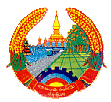 